Школьная служба медиации (примирения) МАОУ лицея №5«НЕЗРИМАЯ НИТЬ»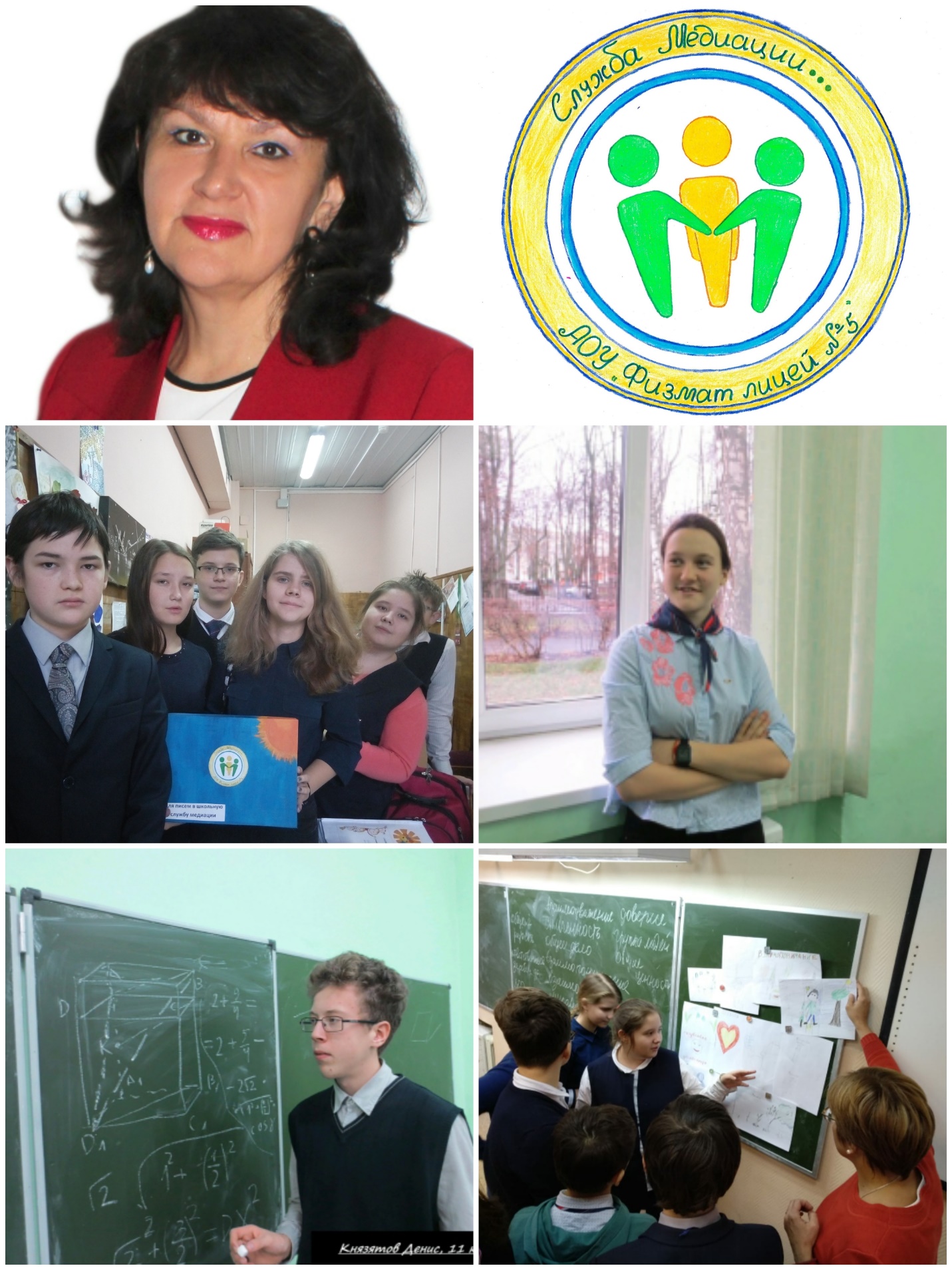 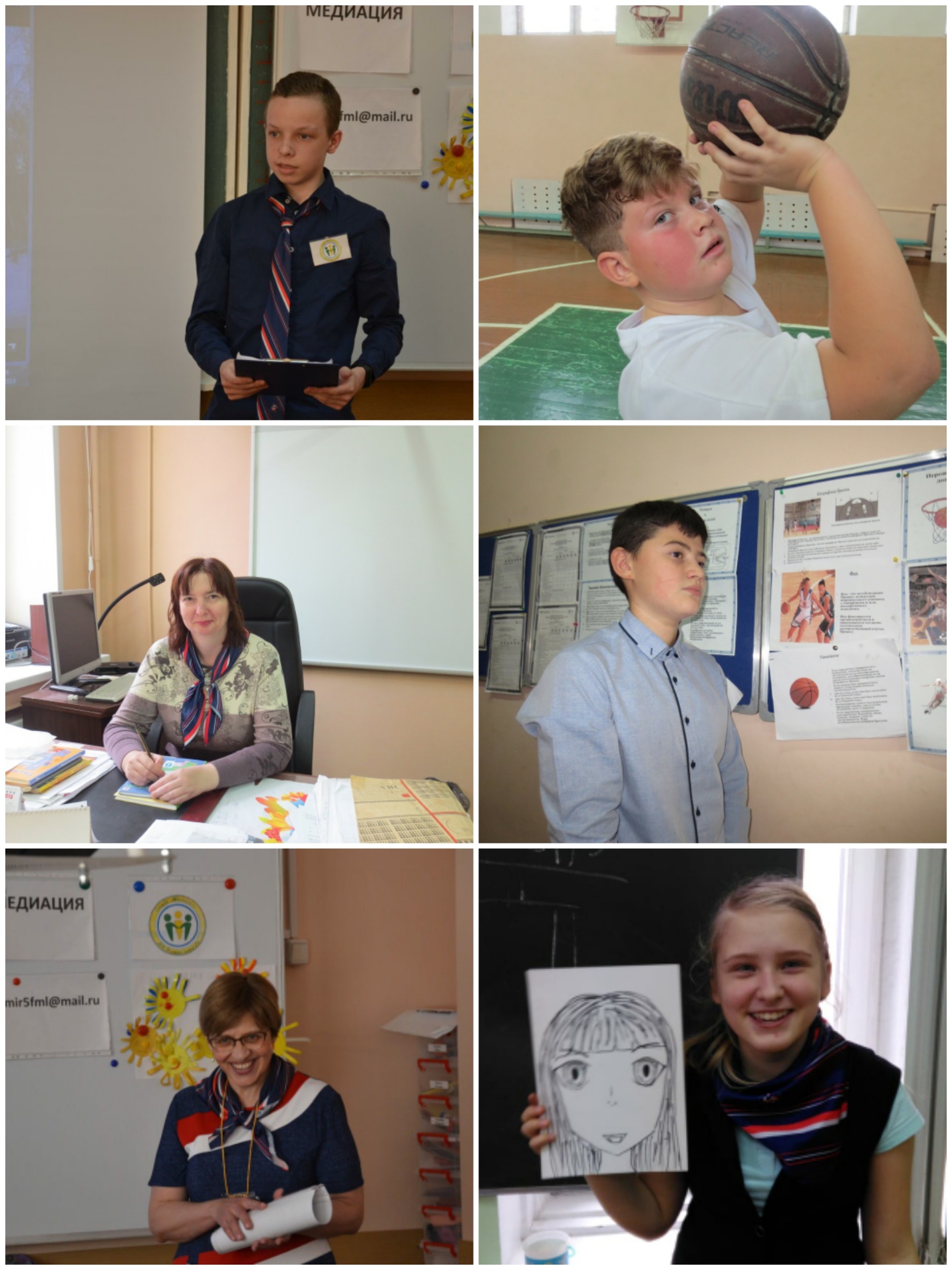 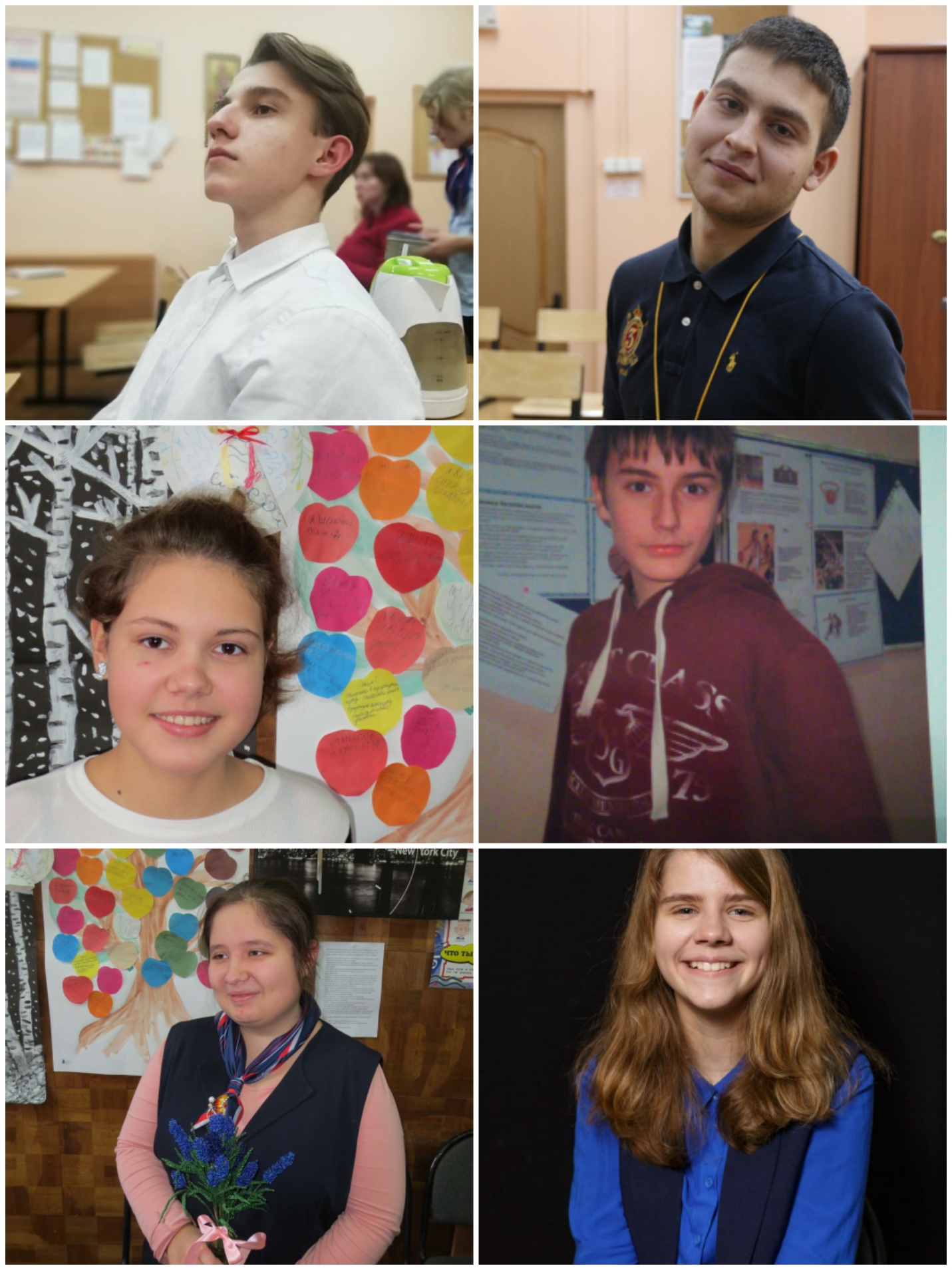 